Queer Heritage & Collections Network Symposium 2022: Call for PapersDate: 19th & 20th October 2022Location: Research Centre for Museums & Galleries (RCMG), School of Museum Studies, University of LeicesterWe are delighted to invite submissions for the 2022 Queer Heritage & Collections Network Symposium to be held in the UK in Autumn 2022. The Queer Heritage and Collections Network is formed of a partnership between National Trust, English Heritage, Historic England, Historic Royal Palaces and Research Centre for Museums and Galleries (University of Leicester) supported by Art Fund and National Lottery Heritage Fund.As museums and heritage organisations across the UK continue to develop LGBTQ+ themed programming, we aim to act as a forum through which best-practice can evolve to meaningfully represent and advocate for queer communities. Our objectives include: Mapping the needs of the heritage sector in relation to LGBTQ+ histories.Providing peer support to practitioners, particularly in regional areas.Delivering a digital programme of training workshops in response to these needs, helping members develop and expand their programming with a focus on public outcomes, including an online training and workshops programme.Online presentations of latest research.This hybrid two-day symposium aims to explore the innovative and meaningful queer programming being developed by museums and heritage organisations across the UK. Taking a broad remit, we welcome submissions that include, but are not limited to: Queer museum digital programmingMuseum advocacy for trans rightsQueer collections development policies The queering of existing museum collectionsQueer co-curation with marginalised groupsThe museum as a space for queer activismSessions will run for 45 minutes each, with a presentation by two speakers followed by a Q&A. This event is open to museum/heritage sector professionals and academics at all career levels. A fee of £200 will be paid to all speakersSubmission guidelinesAbstracts should be:Max. 300 words providing details of the proposed presentation/paper. Please keep in mind presentations will be 15 minutes with additional time being allocated for questions.Please include a biography (max. 150 words) with:Name and pronounsAny institutions or affiliations you have that you wish to provideSubmission deadline: 15th August 2022Email submissions to: qhcn2022@gmail.com Funding Opportunity The Queer Heritage & Collections Network has funding available for UK museums and heritage organisations to develop queer digital content. This funding would amount to £1000. If you are interested in being considered for this please email a 100-word project proposal to: qhcn2022@gmail.com 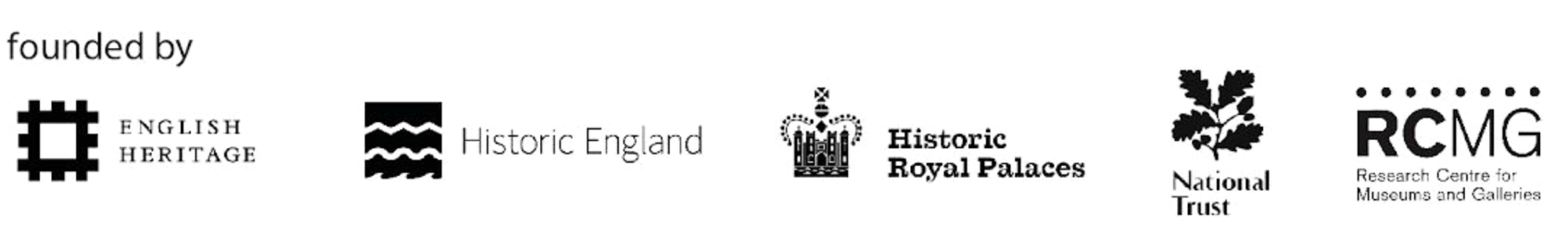 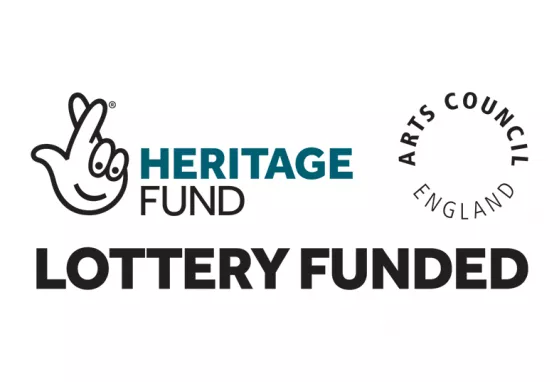 